Stationery & Equipment RequirementsPrep to Year 2 - 2017Please note that during the year each child will be provided with all required textbooks, consumable texts and exercise books.  An issue of writing stationery, appropriate to each child’s year, will also be provided. This includes pens, pencils, erasers and glue. Any additional requirements are to be supplied by parents.  Please refer to the list below for additional essential class requirements that should be purchased before school begins.PrepTwo sets of Crayola twisty crayonsOne set of coloured pencils (Maxi-Grip or Junior Triangular Colour Faber Castell)Head phones and storage bag (not ear bud type)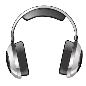 Fabric Library bag Please name all Prep materials except pencils/crayons with your child’s name.  This minimises any mix-ups in the classroom. Exercise books should be covered with quality paper or contact soon after they are received at the start of the school year.
Years 1, 2
Pencil case
Coloured pencilsTextasCrayons (wind out type) – optionalLibrary bagArt Shirt (full length – a man’s old shirt is good)Recorder - Year 2 only (Music)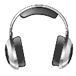 Head phones and storage bag (not ear bud type)Lunchbox (non-insulated) Please mark all pencils, crayons, headphones etc. with your child’s name.  This minimises any mix-ups in the classroom. Exercise books should be covered with quality paper or contact soon after they are received at the start of the school year.  A box of tissues brought to school would also be very handy.Stationery & Equipment RequirementsYear 3 to Year 6 - 2017Please note that during the year each child will be provided with all required textbooks, consumable texts and exercise books.  An issue of writing stationery, appropriate to each child’s year, will also be provided. This includes pens, pencils, erasers and glue. Any additional requirements are to be supplied by parents.  Please refer to the list below for additional essential class requirements that should be purchased before school begins.Years 3, 4Crayons (wind out type only)Pencil caseColoured pencilsTextasPencil sharpener (with container attached only)Highlighters for both Yr 3 & 4 (blue, green, yellow, orange for Yr 3)Head Phones Library BagArt ShirtPlastic Document Wallet (for music book) – Year 31 X Whiteboard Marker – Year 3Year 5  Pencil caseColoured pencilsTextasRulerPencil sharpenerEraserHighlighters  (pack of 4)ScissorsCalculatorHead Phones Mouse (optional)Art Shirt2 X White Board MarkersYear 6Pencil caseColoured pencilsPencil sharpenerHighlightersScissorsHead Phones Mouse (optional)USB memory stick – minimum 1 GbProtractor and Compass1 X White Board MarkerArt shirt (from Year5 would be suitable)Year 6   PLEASE NOTE:            NO WHITEOUT          NO LIQUID PAPER          NO FELT PENS               NO FLEXI RULERSPlease mark all pencils, crayons, headphones etc. with your child’s name.  This minimises any mix-ups in the classroom. Exercise books should be covered with quality paper or contact soon after they are received at the start of the school year. A box of tissues brought to school would also be very handy.  